ExerciseTextbox - Formatting ToolsBegin by opening the corresponding Exercise File with this lesson, or to go File, New and find the “Business Newsletter” called Trader News.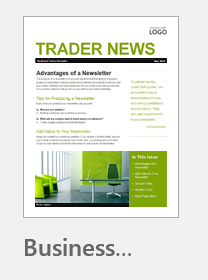 Please explore along with the video to become familiar with the parts of the “Text Box Tools, Format” ribbon: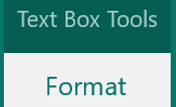 